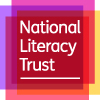 Football Heroes competition entry formPlease make sure you have read the competition rules before completing the entry formPlease complete this form in BLOCK CAPITALS and send it to us, along with your entries, by email to competitions@literacytrust.org.uk or by post to “Football Heroes competition National Literacy Trust, 68 South Lambeth Road, London SW8 1RL”. Entries must be received by 5.00pm on 25 October 2019. Part one: Contact details*mandatory I would like to receive occasional email updates from the National Literacy Trust. I would like to receive occasional email updates from Bonnier Books UK. 	 I understand that entries submitted by my pupils may potentially be included as examples of good writing in future publications by Bonnier Books UK. I give permission for my contact details to be held by the National Literacy Trust and used to contact me when necessary in relation to this competition. I understand they will not be passed to any other parties without my consent (mandatory). *  PLEASE MAKE SURE YOU HAVE COMPLETED PART TWO OF THE FORM OVERLEAF (use as many sheets as necessary)Part two: Entry detailsPlease enter details of the pupils who you are entering into the Football Heroes competition:Part two: Entry detailsPlease enter details of the pupils who you are entering into the Football Heroes competition:Part two: Entry detailsPlease enter details of the pupils who you are entering into the Football Heroes competition:Part two: Entry detailsPlease enter details of the pupils who you are entering into the Football Heroes competition:Name of school*School address*School telephone number*Name of teacher/member of staff*Email address*Job titleNumber of entries SignedDateName of schoolPupil detailsPupil detailsPupil detailsNameYear groupTitle of entryPage       of      Name of schoolPupil detailsPupil detailsPupil detailsNameYear groupTitle of entryPage       of      Name of schoolPupil detailsPupil detailsPupil detailsNameYear groupTitle of entryPage       of      Name of schoolPupil detailsPupil detailsPupil detailsNameYear groupTitle of entryPage       of      